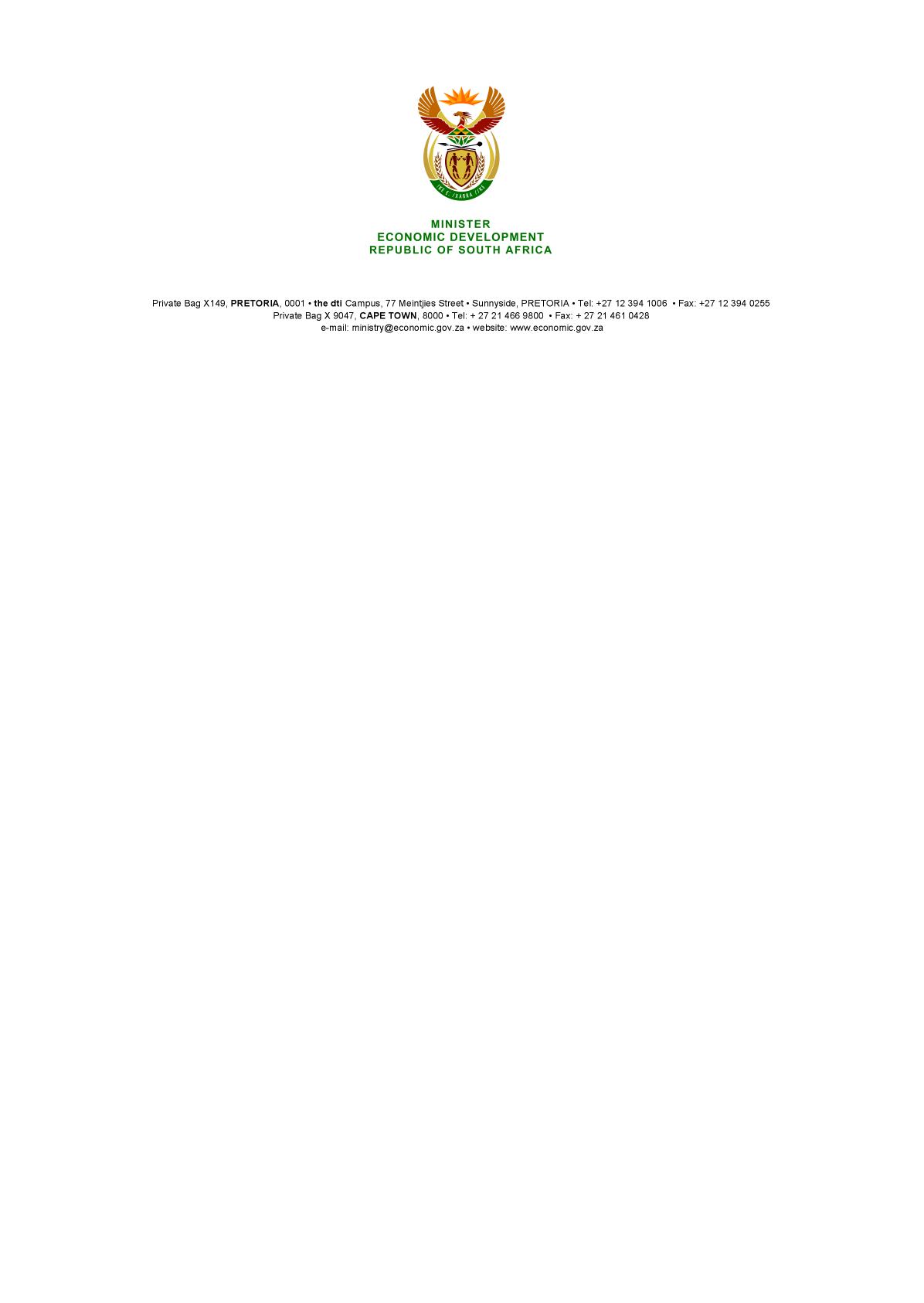 NATIONAL ASSEMBLYWRITTEN REPLYPARLIAMENTARY QUESTION: 3795DATE OF PUBLICATION: 23 OCTOBER 2015Dr M J Cardo (DA) to ask the Minister of Economic Development:Does he intend to introduce any (a) new or (b) amended legislation to (i) tackle anti-competitive practices and (ii) ease the barriers that hinder the entry of new firms to the mainstream competitive economy; if so, what is the scope of the intended legislation?								NW4539EREPLYI intend to introduce legislation to further strengthen our efforts to tackle anti-competitive practices which impose unnecessary costs on consumers, undermine industrial policy objectives and reduce the competitiveness of the economy. The Department has undertaken work on the scope of the amendments required, using the jurisprudence and the experience of the competition authorities to identify weaknesses or gaps in the legal framework. We are holding discussions and consultations with relevant parties to enable the drafting process to be completed as soon as possible. A Bill will be published on completion of the process.-END-